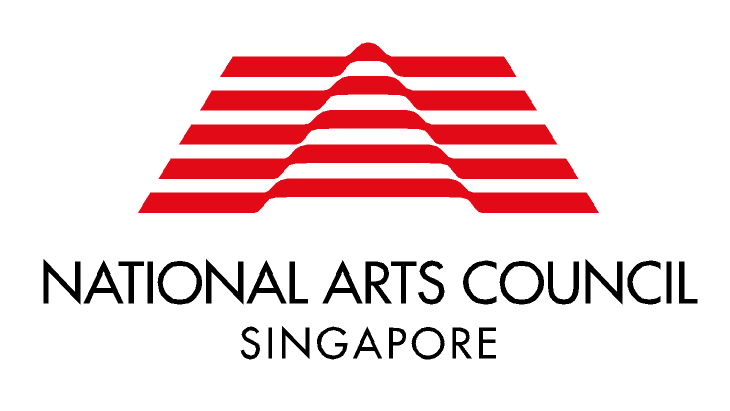 CREATION GRANT MID-TERM STATUS REPORT *Delete where inapplicable ** Please indicateDESCRIPTION OF PROJECT PROGRESS TO-DATEBased on the project progress, please update the following sections:Date of Submission Report Type: Status Report                      Applicant Name Name of Collaborators (if any)  Project TitleConclusions** Project progressing according to plan. Some manageable issues; delay expected. Discussions with the Council required for serious issues.Creation Process StatusStart & End DateStart & End DateBriefly update on the development of your project. This includes key activities and milestones. Do also share any challenges you have encountered. For each milestone, indicate if development is i) According to plan or ii) Ahead plan iiii) Behind planTravel Research (if applicable)Expected OutcomesStart & End DateStart & End DateIn this section, please update on your travel itinerary, the reasons for undertaking the travel and the outcomes (if any).For the next Status Report (if applicable) For the next Status Report (if applicable) For the next Status Report (if applicable) For the next Status Report (if applicable) Work Plan Schedule Expected OutcomesExpected OutcomesProposed Start & End DateIn this section, briefly update on the further development of your project in the coming months. Please indicate and explain changes to your proposed work, timeline, mini-showcase etc.For official use:Account Manager’s Name & Date: 				Comments: 												